ВНИМАНИЮ ПОТРЕБИТЕЛЯ: Особенности покупки товара через интернетВсе большую популярность в России набирает интернет-торговля. Что и не удивительно, ведь торговля через интернет-магазин является удобной и очень выгодной как для продавцов, так и для покупателей.Продажа товаров посредствам сети интернет весьма привлекательна для предпринимателей.Во-первых: он-лайн торговля не требует наличия «обычной» торговой площадки, достаточно создать виртуальный магазин, который по сути представляет собой сайт в интернете.Во-вторых: у продавца отпадает необходимость в приобретении дорогостоящего торгового оборудования, найме торгового и обслуживающего персонала.Плюсы покупок товаров через интернет-магазин есть и у покупателей. Ведь, зачастую товары, приобретаемые посредством дистанционной торговли, имеют меньшую цену, чем аналогичные товары в стационарной торговой точке. Покупатель имеет возможность не спеша выбрать необходимую вещь, не выходя из дома, тем более, что компьютерная техника и интернет сегодня есть практически в каждой семье.Но, к сожалению, торговля через интернет имеет и свои минусы для покупателя.Недобросовестные предприниматели, осуществляя торговлю через интернет, часто нарушают сроки поставки по оплаченному товару либо не доставляют товар потребителю, реализуют некачественный товар или намеренно вводят потребителя в заблуждение относительно основных потребительских свойств товара. Часто бывает, что при покупке товаров через интернет-магазин трудно обменять или вернуть купленный товар.Поэтому, чтобы онлайн-покупка не обернулась непредвиденными неприятностями необходимо знать особенности покупки товара через интернет.Если вы задумали приобрести товар дистанционно, в первую очередь обратите внимание, что на странице веб-сайта обязательно должна быть представлена информация об адресе (месте нахождения) и полном фирменном наименовании продавца, независимо от того является ли организация юридическим лицом или индивидуальным предпринимателем.Выбирая товар он-лайн, Вы должны видеть всю информацию о товаре, а именно:· его основные потребительские свойства,· место изготовления товара,· цену,· условия его приобретения и доставки,· сроке службы товара,· сроке годности товара,· гарантийном сроке,· порядке оплаты товара,· сроке, в течение которого действует предложение о заключении договора.После того, как Вы ознакомитесь со всей информацией о товаре и сделали онлай-заказ, Вы вправе отказаться от него в любое время до его передачи, а после передачи - в течение семи дней.После того, как вы сделали онлайн-заказ на Вашу электронную почту, посредством СМС сообщений, или иным другим способом должна прийти от продавца информация о:· продавце - полное фирменное наименование и адрес (место нахождения) продавца,· покупателе - фамилия, имя, отчество покупателя или указанного им лица (получателя),· адресе, по которому следует доставить товар;· наименовании товара, артикула, марки, разновидности, количестве предметов, входящих в комплект приобретаемого товара.· цене товара;· виде услуги (при предоставлении), времени ее исполнения и стоимости;· обязательствах покупателя.Обязательства продавца по передаче товара и иные обязательства, связанные с передачей товара, возникают с момента получения продавцом соответствующего сообщения от Вас о намерении заказать ту или иную продукцию.Договор считается заключенным после того как продавец выдал Вам кассовый или товарный чека, либо иной документ, подтверждающий оплату товара.Если Вы осуществляете оплату в безналичной форме или берете предмет торговли в кредит (за исключением оплаты с использованием банковских платежных карт) продавец обязан подтвердить передачу товара путем составления накладной или акта сдачи-приемки товара.В момент доставки товара, одновременно с ним, Вам обязаны представить в письменной форме, путем размещения на продукции, на электронных носителях, прикладываемых к товару, в самом изделии (на электронной плате внутри электротовара в разделе меню), на таре, упаковке, ярлыке, этикетке, в технической документации, всю ту информацию, которая была выложена на сайте.Для доставки товаров в место, указанное Вами, продавец может использовать услуги третьих лиц (с обязательным информированием об этом покупателя).В случае если доставка товара произведена в установленные договором сроки, но по каким-либо причинам Вы не смогли принять товар, последующая доставка производится в новые сроки, согласованные с продавцом, после повторной оплаты Вами стоимости услуг по доставке товара.Если по какой-либо причине Вы решили вернуть покупку надлежащего качества, то продавец возвращает Вам полную сумму за товар, за исключением Ваших расходов на доставку.В случае, если информация о товаре, выложенная на сайте не соответствует доставленной продукции или нарушены условия доставки товара, Вы вправе отказаться от покупки, при этом продавец обязан Вам вернуть денежные средства.Если Вам доставили товар ненадлежащего качества, Вы вправе потребовать:· безвозмездного устранения недостатков товара или возмещения расходов на их исправление покупателем или третьим лицом;· соразмерного уменьшения покупной цены;· замены на товар аналогичной марки (модели, артикула) или на такой же товар другой марки (модели, артикула) с соответствующим перерасчетом покупной цены.При этом в отношении технически сложных и дорогостоящих товаров эти требования покупателя подлежат удовлетворению в случае обнаружения существенных недостатков.При возврате товара ненадлежащего качества отсутствие у покупателя документа, подтверждающего факт и условия покупки товара, не лишает его возможности ссылаться на другие доказательства приобретения товара у продавца.Информация о порядке и сроках возврата товара должна содержать:· адрес (место нахождения) продавца, по которому осуществляется возврат товара;· режим работы продавца;· максимальный срок, в течение которого товар может быть возвращен продавцу,· предупреждение о необходимости сохранения товарного вида, потребительских свойств товара надлежащего качества до возврата его продавцу, а также документов, подтверждающих заключение договора;· срок и порядок возврата суммы, уплаченной покупателем за товар.Даже если Вы оплатили товар путем перевода средств на счет третьего лица, указанного продавцом, то все равно это не освобождает продавца от обязанности осуществить возврат уплаченной покупателем суммы при возврате товара как надлежащего, так и ненадлежащего качества.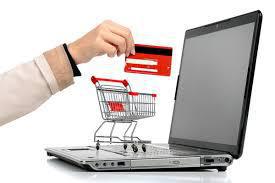 